
Spring 2014
MWF 10:00 – 10:50, W 12:00 – 12:50
Morrow Library 121Instructor: Bill Gardner, Assistant Professor
Office: 213 Prichard Hall 
Email: gardner62@marshall.edu 
Phone: 304-696-2658 
Office Hours: MWF 2:00 pm – 3:00 pm, and TTh 9:00 am – 11:00 pm.Course Description:This three (4) credit hour Technology Foundations course is intended to introduce students to the common technology used in penetration testing and offensive security assessments. Instruction Method:There will be three (4) contact hours of classroom lecture and discussion per week. This Technology Foundations course will meet every Monday, Wednesday, and Friday from 1:00­1:50 AM in Morrow Library Classroom 121. Coursework will include classroom lectures, a laboratory journal, and exams along with a variety of hands­on exercises. Evaluation of student's performance will be based on the quality of performance on projects and assignments and exams.Lectures and course materials will be available from MUOnline as they become available.Course Learning ObjectivesRequired Textbooks: The Basics of Hacking and Penetration Testing, Second Edition: Ethical Hacking and Penetration Testing Made Easy by System and Network Administration by Patrick Engebretson, Syngress (August 2013), ISBN: 0124116442Metaspoit: The Penetration Tester’s Guide, by David Kennedy, Jim O’Gorman, Devon Kearns, and Mati Aharoni, No Starch Press (July 2011) ISBN: 159237288XTopics and Methodologies:The following outline delineates the tentative class schedule with topics to be addressed during the course.Fall 2014 Finals Schedule ­ http://muwww­new.marshall.edu/registrar/exam­schedules/Important Note: I will be speaking at an Information Security Conference in Washington, DC on Friday, January 17 and will not be in class or keeping normal office hours. Assignments: Students are expected to keep up with all assignments and come to class prepared to discuss the material.Exams:There are two exams: the Midterm and the Final. They cover all the course material to that particular point.Evaluation Method:Course grades will be based on a total points system. Your grade will be based on a percentage of the total points possible.Course Point DistributionTotal Points Possible: 300 pointsGrading Policy:Instructor reserves the right to adjust these values based on the overall class performance. Student materials and grades will be returned as soon as graded to the student and can be viewed via MUOnlineExample:Total 378 points378 divided by 400 = 0.945. In the example your grade would be 95%Grading: Final letter grades will be based on the following scale:In the above example your final grade would be 95, which would be a A.Grading Policy:Instructor reserves the right to adjust these values based on the overall class performance.Attendance Policy:Attendance is required, and attendance will be taken in every class. One (1) point will be deducted from the total grade at the end of the semester for each class the student misses. Students who are more than 15 minutes late will be counted as absent for the entire class. Students who leave before class is dismissed with be counted absent. Students who are found sleeping or using computers to play games, surf social media, or for other activities not related to class content will be asked to leave and will be counted as absent. Make‐up exams will not be given except under unusual circumstances and satisfactory written justification. Any student who misses a quiz/assignment due to an unexcused absence will receive a grade of zero with no opportunity for make­up or substitution. Only University excused absences will be accepted. Make up quizzes/assignments must be taken within one week of the original scheduled date. The decision to allow a make­up quiz or accept late work rests with the instructor.Every student is responsible for all materials presented in class, including lectures, notes, and handouts. In case you are not present for a class, it is your responsibility to contact the instructor and receive information about the material presented in that class. Class attendance is very important.Academic Dishonesty Policy:Academic Dishonesty is defined as any act of a dishonorable nature which gives the student engaged in it an unfair advantage over others engaged in the same or similar course of study and which, if known to the classroom instructor in such course of study, would be prohibited. Academic Dishonesty will not be tolerated as these actions are fundamentally opposed to "assuring the integrity of the curriculum through the maintenance of rigorous standards and high expectations for student learning and performance" as described in Marshall University's Statement of Philosophy.In this course, STUDENTS ARE NOT TO “COPY & PASTE” MATERIAL FROM A SOURCE INTO ANY ASSIGNMENT UNLESS SPECIFICALLY AUTHORIZED BY THE INSTRUCTOR.If you are found cheating on projects or plagiarizing answers from the Internet or other sources (among other things), there will be no second chance. Your penalty is that you will receive a failing grade for the course. In those cases in which the offense is particularly flagrant or where there are other aggravating circumstances, additional, non­academic, sanctions may be pursued through the Office of Judicial Affairs. Notice of an act of academic dishonesty will be reported to the Department Chair, Dean of the College of Science, and to the Office of Academic Affairs. Please refer to the Marshall University Undergraduate Catalog for a full definition of academic dishonesty.Your assignments may be analyzed using the anti­plagiarism suite of tools powered by Turnitin. Please visit http://turnitin.com for more information.Class Grade Appeals:Should you wish to appeal a grade, test question, etc, you MUST follow this procedure. You should send an email to me. The title of the email must read “GRADE APPEAL – Assignment Name” (i.e. Storage Quiz, Mid­Term, etc). The body of the email must include the question, question number, your answer, and why you think you deserve credit. For tests and quizzes in Blackboard, this should be done immediately after completion, before you leave class. You can copy and paste this information to make things simple. I will get back to you as soon as possible.Electronic Submission Format:File Names: All electronic submissions must follow this file naming convention: ist280_Last Name_First Initial_Assignment Name.doc Example: ist280_gardner_b_researchpaper.docCommunicationsPrivate E­mail will be used to make any general announcements, last minute changes, etc. It is mandatory that you monitor your email messages at least once a day. PLEASE ONLY USE MY MARSHALL EMAIL ADDRESS FOR CORRESPONDENCE: gardner62@marshall.edu. Messages left on Blackboard will result in a delayed response.Please read and follow the guidelines outlined in the “How to Email Your Professor” blog post: http://mleddy.blogspot.com/2005/01/how­to­e­mail­professor.htmlAll students are responsible for knowing the University Computing Services’ Acceptable Use Policy available at http://www.marshall.edu/ucs/CS/accptuse.aspCell Phones in the Classroom:Please set your cell phone ringer to "Vibrate Only" mode (or turn it off) before you enter the classroom.Computer Use in the Classroom:  Please do not use the computers in the classroom to surf social networks or other non­course related sites.Professionalism:In this course you will be treated as professionals and will be expected to behave and perform as such. As professionals, you will be expected to attend class, be on time, complete all of your assignments, meet deadlines, ask questions when you don’t understand, and participate. Your classroom language and demeanor should also be professional.DisclaimerThe instructor reserves that right to modify the course schedule and evaluation system should it become necessary for the effective conduct of the course.Policy for Students with DisabilitiesMarshall University is committed to equal opportunity in education for all students, including those with physical, learning and psychological disabilities. University policy states that it is the responsibility of students with disabilities to contact the Office of Disabled Student Services (DSS) in Prichard Hall 117, phone 304 696­2271 to provide documentation of their disability.Following this, the DSS Coordinator will send a letter to each of the student’s instructors outlining the academic accommodation he/she will need to ensure equality in classroom experiences, outside assignment, testing and grading. The instructor and student will meet to discuss how the accommodation(s) requested will be provided. For more information, please visit http://www.marshall.edu/disabled or contact Disabled Student Services Office at Prichard Hall 11, phone 304­696­2271.University Policies:By enrolling in this course, you agree to the University Policies listed below. Please read the full text of each policy be going to www.marshall.edu/academic­affairs and clicking on “Marshall University Policies.” Or, you can access the policies directly by going to http://www.marshall.edu/academic­affairs/?page_id=802Academic Dishonesty/ Excused Absence Policy for Undergraduates/ Computing Services Acceptable Use/ Inclement Weather/ Dead Week/ Students with Disabilities/ Academic Forgiveness/ Academic Probation and Suspension/ Academic Rights and Responsibilities of Students/ Affirmative Action/ Sexual HarassmentAcceptable Use Policy: http://muwww­new.marshall.edu/ucs/cs/acceptable_use.pdfUniversity Holidays and Important Dates:January 20, Monday -Martin Luther King, Jr. Holiday (University Closed), March 5, Wednesday - Mid-Semester, March 17, Monday -- March 22, Saturday - Spring Break (Classes Dismissed), March 28, Friday - Last Day to Drop a Full Semester Individual Course, April 28, Monday -- May 2, Friday -
"Dead Week", Monday, May 5 -­ Friday, May 9 - Finals Week. Spring 2014 Finals Schedule ­ http://muwww­new.marshall.edu/registrar/exam­schedules/Dead Week(SR­90­91­(95) 247 ASCR) The last five class days of the fall and spring semesters shall be designated as DEAD WEEK for undergraduate students. Examinations that are designated as 15% or more of the final course grade may not be given during this period. Major papers and/or projects defined as 15% or more of the final course grade may be assigned during this period only if stipulated in the official course syllabus which is to be distributed at the beginning of the semester. Night classes, laboratories, freshmen English composition courses, and any classes meeting once a week shall be exempt from the requirements. New material and make­up examinations may be introduced or conducted during the DEAD WEEK. DEAD WEEK is not intended to be incorporated in the summer sessions of the University.Get Involved:There are tremendous opportunities to learn and network beyond your coursework. The student chapter of AIDE (Appalachian Institute of Digital Evidence), internships, networking with professionals, and research are just some of the possibilities. IST Software StoreThe IST department maintains agreements with various software publishers to provide software for its computer labs as well as for its faculty, staff, and students. Students enrolled in IST department courses are eligible to receive a variety of software applications at no cost for use in their academic endeavors. This includes many of the same applications used in IST courses. You can find this information and more on the IST Web site at http://www.marshall.edu/isat/software/.Accessing the StoreStudents enrolled in this course will receive an email sent to their Marshall accounts containing information on accessing the store. Students will need to complete their account setup – which includes setting a password and agreeing to the included terms – in order to download the software. Once completed, students can use their individual accounts to “purchase” the applications. Purchasing an application will provide a license key and a link to download an installer.Social Networking:Follow me on: Facebook: https://www.facebook.com/oncee Twitter: @oncee Linkedin: www.linkedin.com/in/304blogs/Other Twitter accounts to follow:Twitter:: @MUDigForensics and @AppyIDEOther websites of interest:Appalachian Institute of Digital Evidence ­ http://www.appyide.org Integrated Science and Technology ­ http://www.marshall.edu/ISAT/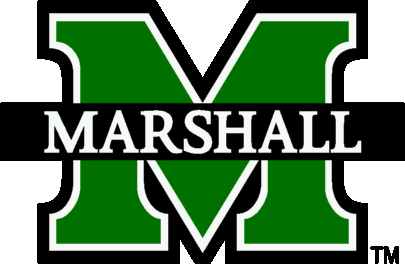 Integrated Science & Technology 457
Network Penetration and Attack
Course Syllabus Course Student Learning OutcomesHow students will practice each outcome in this CourseHow student achievement of each outcome will be assessed in this CourseDemonstrate the use of common tools used in penetration testing.In-class lecture and hands on laboratory exercises. Maintenance of laboratory journal.Classroom Discussion, In-Class Laboratory Exercises, Laboratory Journal, Midterm Exam, and Final ExamExplain what a penetration test is and how it is used to secure networks.In-class lecture and hands on laboratory exercises. Maintenance of laboratory journal. Classroom Discussion, In-Class Laboratory Exercises, Laboratory Journal, Midterm Exam, and Final ExamDescribe how vulnerabilities are found and how they can impact the financial bottom line of a typical organizationIn-class lecture and hands on laboratory exercises. Maintenance of laboratory journal. Classroom Discussion, In-Class Laboratory Exercises, Laboratory Journal, Midterm Exam, and Final ExamDemonstrate the use of the Penetration Testing Execution Standard in penetration testing.In-class lecture and hands on laboratory exercises. Maintenance of laboratory journal. Classroom Discussion, In-Class Laboratory Exercises, Laboratory Journal, Midterm Exam, and Final ExamRecognize the difference between penetration testing and vulnerability assessment.In-class lecture and hands on laboratory exercises.Classroom Discussion, In-Class Laboratory Exercises,WeekLecture TopicsWeek 1Introduction and Virtual MachinesWeek 2Module 1- What is Penetration TestingWeek 3Module 2- ReconWeek 4Module 2­ ReconWeek 5Module 3­ScanningWeek 6Module 4­ ExploitationWeek 7Module 4­ Exploitation Week 8Midterm Exam, Module 4­ Exploitation Week 9Module 5­ Social EngineeringWeek 10Module 6­ Web-Based ExploitationWeek 11Module 7­ Maintaining AccessWeek 12Module 8- Wrapping up the Penetration TestWeek 13Module 9- Report WritingWeek 14Module 10- Review and Lab PracticeWeek 15Final Exam ReviewMidterm Exam100 ptsFinal Exam100 ptsLaboratory Journal100 pts90­100A80­89B70­79C60­69D0­59F